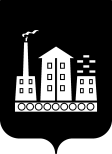 АДМИНИСТРАЦИЯГОРОДСКОГО ОКРУГА СПАССК-ДАЛЬНИЙПОСТАНОВЛЕНИЕ«   » 2017 г.                           г. Спасск-Дальний, Приморского края                             № Об утверждении Порядка представления, рассмотрения иоценки предложений заинтересованных лиц о включениидворовой территории в муниципальную программуформирования современной городской среды на территориигородского округа Спасск-Дальний в 2018-2022 годах.В соответствии со статьей 16 Федерального закона от 6 октября 2003 года № 131-ФЗ «Об общих принципах организации местного самоуправления в Российской Федерации», Постановлением Правительства Российской Федерации от 10 февраля 2017 года № 169 «Об утверждении Правил предоставления и распределения субсидий из федерального бюджета бюджетам субъектов Российской Федерации на поддержку государственных программ субъектов Российской федерации и муниципальных программ формирования современной городской среды» ПОСТАНОВЛЯЮ:1. Утвердить прилагаемый Порядок представления, рассмотрения и оценки предложений заинтересованных лиц о включении дворовой территории в муниципальную программу формирования современной городской среды на территории городского округа  Спасск-Дальний на 2018-2022 годы. 2. Отделу информатизации и информационной безопасности Администрации городского округа Спасск-Дальний (Тарабаева) обнародовать настоящее постановление  на официальном сайте городского округа Спасск-Дальний.3. Административному управлению Администрации городского округа Спасск-Дальний (Моняк) опубликовать информацию в средствах массовой информации об обнародовании настоящего постановления  на официальном сайте городского округа Спасск-Дальний.4. Контроль за исполнением настоящего постановления возложить на заместителя главы Администрации городского округа Спасск-Дальний А.В.Врадий.5. Настоящее постановление вступает в силу со дня его официального опубликования (обнародования).Глава городского округа Спасск-Дальний 	В.В. Квон	Утвержденпостановлением Администрации городского округа Спасск-Дальний   ПОРЯДОКпредставления, рассмотрения и оценки предложений заинтересованных лиц о включении дворовой территории в муниципальную программу формирования современной городской среды на территории городского округа Спасск-Дальний в 2018-2022 году.	1. Настоящий Порядок разработан в целях формирования муниципальной программы формирования современной городской среды на территории городского округа Спасск-Дальний в 2018-2022 годы (далее – муниципальная программа) и определяет последовательность представления, рассмотрения и оценки предложений заинтересованных лиц о включении дворовой территории в муниципальную программу , условия и порядок отбора дворовых территорий многоквартирных домов, подлежащих благоустройству, для включения в муниципальную программу.	2. В целях реализации настоящего Порядка используются следующие основные понятия:2.1. дворовая территория – совокупность территорий прилегающих к многоквартирным домам, с расположенными на них объектами, предназначенными для обслуживания и эксплуатации таких домов, и элементами благоустройства этих территорий, в том числе парковками (парковочными местами), тротуарами и автомобильными дорогами, включая автомобильные дороги, образующие проезды к территориям, прилегающим к многоквартирным  домам;2.2. заинтересованные лица – собственники помещений в многоквартирных домах, собственники иных зданий и сооружений, расположенных в границах дворовой территории, подлежащей благоустройству;2.3. автомобильная парковка – специальная площадка (без устройства фундаментов) для открытого хранения автомобилей и других индивидуальных и других мототранспортных средств в одном уровне.	3. В целях осуществления благоустройства дворовой территории в рамках муниципальной программы заинтересованные лица вправе выбрать виды работ, предполагаемые к выполнению на дворовой территории, из следующих перечней:          3.1. минимальный перечень работ:а) ремонт дворовых подъездов;б) обеспечение освещения дворовых территорий;в) установка скамеек;г) установка урн;          3.2. дополнительный перечень работ:а) оборудование детских и (или) спортивных площадок;б) оборудование автомобильных парковок;в) озеленение;г) ремонт имеющейся или устройство новой ливневой канализации, дренажной системы, организации вертикальной планировки территории (при необходимости);д) снос строений и сооружений вспомогательного использования, являющихся общим имуществом собственников помещений в многоквартирном доме;е) устройство пандуса;ж) устройство контейнерной площадки.	4. Заинтересованные лица вправе представлять предложения о включении дворовых территорий в муниципальную программу, включающие виды работ из минимального перечня работ и (или) дополнительного перечня работ.	5. Выполнение видов работ из дополнительного перечня работ осуществляется в рамках муниципальной программы при условии финансового участия (софинансирования) заинтересованных лиц в выполнении указанных видов работ в размере 5 процентов от общей стоимости соответствующего вида работ.	6. В муниципальную программу подлежат включению дворовые территории исходя из даты представления предложение заинтересованных лиц при условии их соответствия установленным требованиям, оформленных в соответствии с требованиями действующего законодательства и в пределах лимитов бюджетных ассигнований, предусмотренных муниципальной программой. 7. Дворовые территории, прошедшие отбор и не вошедшие в муниципальную программу текущий год  в связи с превышением выделенных лимитов бюджетных ассигнований, предусмотренных муниципальной программой, включаются в муниципальную программу на следующий год исходя из даты представления предложений заинтересованных лиц.8. Для включения дворовой территории в муниципальную программу заинтересованными лицами представляются в Администрацию городского округа Спасск-Дальний следующие документы:          8.1. заявка в двух экземплярах по форме согласно приложению к настоящему Порядку;          8.2. оригиналы протоколов общих собраний собственником помещений в каждом многоквартирном доме, оформленных в соответствии с требованиями действующего законодательства,  решений собственников каждого здания и сооружения, расположенных в границах дворовой территории, содержащих в том числе следующую информацию:	а) решение об обращении с предложением по включению дворовой территории в муниципальную программу;	б) перечень работ по благоустройству дворовой территории, сформированный исходя из минимального перечня работ по благоустройству;	в) перечень работ по благоустройству дворовой территории, сформирований исходя из дополнительного перечня работ по благоустройству (в случае принятия такого решения заинтересованными лицами);	г) форма участия: финансовое (при выборе видов работ из дополнительного перечня работ) и (или) трудовое;	д) решение о порядке сбора денежных средств на софинансирование видов работ, выполняемых в рамках дополнительного перечня работ;          е) решение о принятии (непринятии) в состав общего имущества собственников помещений в многоквартирном доме (в собственность – для собственников зданий строений и сооружений), оборудования, малых архитектурных форм, иных некапитальных объектов, установленных на дворовой территории в результате реализации муниципальной программы;         ж) обязательства по осуществлению содержания оборудования, малых архитектурных форм, иных некапитальных объектов, установленных на дворовой территории в результате реализации муниципальной программы;         з) решение об определении лиц, которые от имени собственников помещений в многоквартирном доме уполномочены на представление предложений, согласование дизайн проекта благоустройства дворовой территории, а так же на участие в контроле, в том числе промежуточном, и приемке по благоустройству дворовой территории, заключение договоров в рамках реализации муниципальной программы в целях обеспечения софинансирования (далее – представитель);	8.3. схема с границами территории, предлагаемой к благоустройству (при наличии);	8.4. копию проектно-сметной документации, в том числе локальной сметы (при наличии);	8.5. фотоматериалы, подтверждающие отсутствие или ненадлежащее состояние соответствующих элементов благоустройства, дворовых территорий (при наличии).	9. Ответственность за достоверность сведений в заявке и прилагаемых к ней документах, несут заинтересованные лица, представившие их.          10. Заявка с прилагаемыми к ней документами подается в Администрацию городского округа Спасск-Дальний нарочно по адресу: г.Спасск-Дальний, ул.Борисова, 17 в рабочие дни с 1 апреля 2017 года по 31 августа  2017 года включительно с 9.00 до 13.00 и с 14.00 до 17.00           11. Поступившие заявки заинтересованных лиц регистрируются в день их  поступления в журнале регистрации заявок с указанием порядкового регистрационного номера, даты и времени представления заявки, адреса многоквартирного дома, дворовая территория которого предлагается  к благоустройству, фамилии, имени, отчества представителя. На обоих экземплярах заявки ставится регистрационный номер, дата и время представления заявки. Один экземпляр заявки возвращается представителю.           12. Администрация городского округа Спасск-Дальний не позднее рабочего дня следующего за днем представления заявки передает ее в общественную муниципальную комиссию (далее – комиссия), состав которой утверждается постановлением Администрации городского округа Спасск-Дальний.           13. Комиссия осуществляет рассмотрение и оценку заявок заинтересованных лиц на предмет соответствия заявки и прилагаемых к ней документов установленным  настоящим Порядком требованиям, в том числе к составу и оформлению.          14. Комиссия возвращает заявку в следующих случаях:           14.1. предоставление заявки после окончания срока подачи, указанного в пункте 9 настоящего Порядка;           14.2. представление заявки и прилагаемых к ней документов оформленных с нарушением требований действующего   законодательства и настоящего Порядка.            15. Решение общественной муниципальной комиссии оформляется протоколом и в срок не позднее 2 рабочих дней после проведения  заседания комиссии размещается на официальном сайте Администрации городского округа Спасск-Дальний в информационно-телекоммуникационной сети «Интернет».           16. В случае выявления несоответствия заявки требованиям настоящего порядка, заявка с прилагаемыми к ней документами возвращается представителю с указанием причин, явившихся основанием для возврата.               После устранения причины, явившейся основанием для возврата заявки, представитель вправе повторно направить предложение о включении дворовых территорий в муниципальную программу. В этом случае датой приема документов будет являться дата их повторной подачи.Приложениек Порядку представления, рассмотренияи оценки предложенийзаинтересованных лиц о включении дворовойтерритории в муниципальную программуформирования современной городской средына территории городского округа Спасск-Дальний на 2018-2022 годыВ Администрацию городского округаСпасск-ДальнийОт _____________________________________________________________________________________________________________проживающий(ая) по адресу:________________________________________________________________________Номер контактного телефона:____________________________________ЗАЯВКАо включении дворовой территории в муниципальную программу формированиясовременной городской среды на территории городского округа Спасск-Дальний в 2018-2022 годахПрошу включить дворовую территорию многоквартирного дома _________________________________________________________________________________________________________________________________________________(указать адрес многоквартирного дома)в муниципальную программу формирования современной городской среды на территории городского округа Спасск-Дальний в 2018-2022 годах для благоустройства дворовой территории.Приложение:1. Оригинал протокола(ов) общего собрания собственников помещений в многоквартирном доме, решение собственников зданий, сооружений.2. Схема с границей территории, предлагаемой к благоустройству (при наличии).3. Копия проектно-сметной документации, в том числе локальной сметы (при наличии).4. Фотоматериалы, подтверждающие отсутствие или ненадлежащее состояние соответствующих элементов благоустройства, дворовых территорий (при наличии).Представитель _______________      _______________________(подпись)      (Фамилия, инициалы)